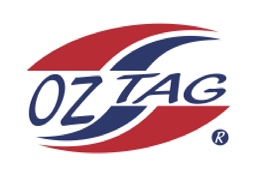 	     Boys 16 Cronulla State                                        Cup Representative Team 2021Congratulations to the following players selected in the 2022 Sutherland representative team                   To accept your position please text/email the coach                   By Friday 25th February 2022   1.Taj Wever2.Ryan Wotton3.Levi Dowling4.Zane Bell5.Zane Walker6.Sebastian Newman7.Rocco Hagan8.Max O’Halloran9.Kobe Sorenson10.Harry Perrau11.Kai Boyle12.Ashton Lumston13.Kobe Lillis14.Aiden Hodges15.Rex Prosser16.Jake SantegeloSHADOWS (IN NO PARTICULAR ORDER)1.Cooper Shobrook2.Bailey Sims3.4.